	CONSEJO PERMANENTE DE LA 	OEA/Ser.G	ORGANIZACIÓN DE LOS ESTADOS AMERICANOS	CP/CAAP-3922/23 add. 1			23 agosto 2023	COMISIÓN DE ASUNTOS ADMINISTRATIVOS 	Original: inglés/español	Y PRESUPUESTARIOSINFORME FINANCIERO SEMESTRAL AL 30 DE JUNIO DE 2023(Presentación parcial del Informe Semestral sobre la Administración de Recursos y el Desempeño)Haga clic en el enlace para acceder al Informe Financiero SemestralCP48308S01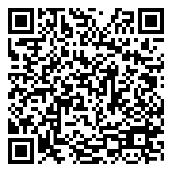 